Додатокдо рішення 14 сесії 8 скликання Менської міської ради 25 листопада 2021 р. №748ПАСПОРТАвтобусного маршруту  № __(програма «Шкільний автобус»)Степанівка - Семенівка - Блистова - Семенівка – Удівка - Дмитрівка - Стольне - Степанівка_ (найменування маршруту)2. Схема автобусного маршруту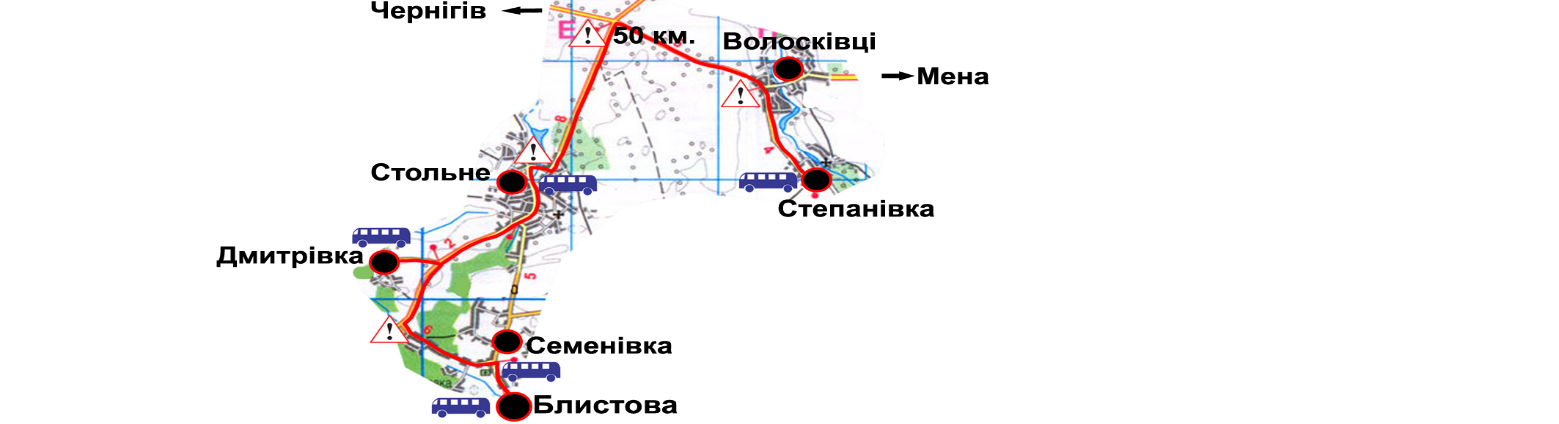 Кількість автобусів – один марка, I-VAN А07А1-11  державний номерний знак: СВ 6254 СХ3. Характеристика маршруту4. Розклад руху автобусів:5. Зміни в маршруті6. Висновок за результатами пробного виїзду по маршрутуСередньодобовий пробіг 138 (сто тридцять вісім) кмДорожні умови відповідають безпечному перевезеннюВитрати пального: 23л. ДП.ЗАТВЕРДЖУЮЗАТВЕРДЖУЮЗАТВЕРДЖУЮЗАТВЕРДЖУЮЗАТВЕРДЖУЮЗАТВЕРДЖУЮПОГОДЖЕНОПОГОДЖЕНОПОГОДЖЕНОПОГОДЖЕНОПОГОДЖЕНОПОГОДЖЕНОНачальник відділу освіти Менської міської радиНачальник відділу освіти Менської міської радиНачальник відділу освіти Менської міської радиНачальник відділу освіти Менської міської радиНачальник відділу освіти Менської міської радиНачальник відділу освіти Менської міської радиДиректор Степанівського МНВКДиректор Степанівського МНВКДиректор Степанівського МНВКДиректор Степанівського МНВКДиректор Степанівського МНВКДиректор Степанівського МНВКНачальник відділу освіти Менської міської радиНачальник відділу освіти Менської міської радиНачальник відділу освіти Менської міської радиНачальник відділу освіти Менської міської радиНачальник відділу освіти Менської міської радиНачальник відділу освіти Менської міської радиІ.Ф. Лук’яненкоІ.Ф. Лук’яненкоІ.Ф. Лук’яненкоІ.Ф. Лук’яненкоЛ.Л. ШестаковськийЛ.Л. ШестаковськийЛ.Л. ШестаковськийЛ.Л. Шестаковський(підпис)(підпис)(підпис)(підпис)«» 2021«» 2021 2021М.П.М.П.М.П.М.П.М.П.М.П.М.П.М.П.М.П.М.П.М.П.Паспорт розроблений станом на01 січня 2022 року(дата)Місто (смт, село)с. СтепанівкаНайменування показниківКількісні показникиДовжина маршруту в прямому напрямку, км.69Довжина маршруту в зворотному напрямку, км.69Тривалість рейсу в прямому напрямку год.хв.1-30Тривалість рейсу в зворотному напрямку год.хв.1-30Експлуатаційна швидкість км/год.50Кількість зупинок (од.)6Довжина нульового пробігу км.Прямий рейсПрямий рейсПрямий рейсПрямий рейсНазви зупинокЗворотний рейсЗворотний рейсЗворотний рейсЗворотний рейсПрибуття год.хвЗупинка а хв..Відправлення год.хвВідстань між зупинками кмНазви зупинокВідстань між зупинками кмПрибуття год.хв.Стоянка хв..Відправлення год.хв7-15Степанівка2616-457-4517-4626Семенівка916-15116-168-0018-019Блистова 916-00116-018-1518-169 Семенівка315-45115-468-2018-213Удівка1115-40115-418-3018-3111Дмитрівка1115-30115-318-4511Стольне15-15Характер змінТермін дії змінТермін дії змінПричина введення змінПідписПочатокЗакінченняКомісія в складі:Комісія в складі:Комісія в складі:Комісія в складі:Комісія в складі:Комісія в складі:Голова комісії:Заст.. директора з НВРІ.В. Полюхович(посада)(підпис)(прізвище, ініціали)Члени комісії:Заст.. директора з ГЧО.М. Бурка(посада)(підпис)(прізвище, ініціали)МеханікО.М. Герасименко(посада)(підпис)(прізвище, ініціали)Водій автобусаВ.В. Андрієнко(посада)(підпис)(прізвище, ініціали)